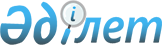 О внесении изменения в постановление Правительства Республики Казахстан от 16 августа 2006 года N 773
					
			Утративший силу
			
			
		
					Постановление Правительства Республики Казахстан от 28 октября 2007 года № 999. Утратило силу постановлением Правительства Республики Казахстан от 6 октября 2016 года № 568
      Сноска. Утратило силу постановлением Правительства РК от 06.10.2016 № 568.
      Правительство Республики Казахстан ПОСТАНОВЛЯЕТ : 
      1. Внести в постановление  Правительства Республики Казахстан от 16 августа 2006 года N 773 "О некоторых вопросах оформления и согласования проектов подзаконных нормативных правовых актов" (САПП Республики Казахстан, 2006 г., N 30, ст. 326) следующее изменение: 
      в Правилах  оформления и согласования проектов подзаконных нормативных правовых актов, утвержденных указанным постановлением: 
      в пункте 1 слова "ведомств центральных государственных органов," исключить. 
      2. Настоящее постановление вводится в действие со дня подписания. 
					© 2012. РГП на ПХВ «Институт законодательства и правовой информации Республики Казахстан» Министерства юстиции Республики Казахстан
				
Премьер-Министр 
Республики Казахстан 